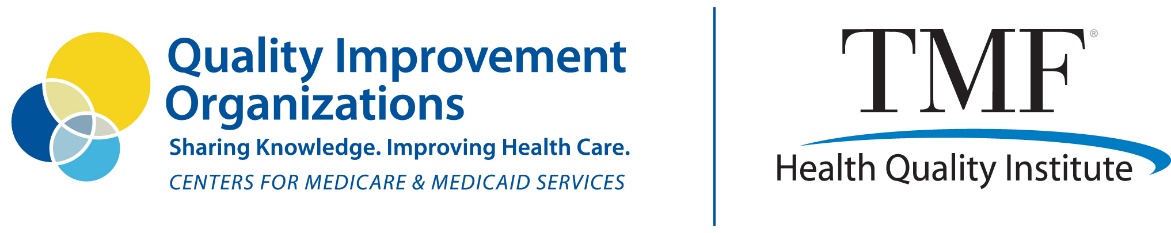 FOR IMMEDIATE RELEASETMF Recognizes 152 Hospitals
for Improving Outcomes in Patient CareTMF Hospital Quality Improvement Awards honor hospitals 
for demonstrably improved patient safety and clinical outcomesAustin, Texas (Feb. 18, 2019) – TMF Health Quality Institute announced today that 152 hospitals in Arkansas, Missouri, Oklahoma and Texas have won a 2018 TMF Hospital Quality Improvement Award by achieving gains in key clinical areas designated as national health care priorities. The award recognizes hospitals that undertake efforts to advance the quality of care in their facilities. “TMF is proud to recognize these hospitals for accelerating change and measurably improving systems of care,” said Tom Manley, CEO of TMF Health Quality Institute. “Quality improvement is a complex and demanding process, and we thank these hospitals for their exemplary outcomes.”TMF Health Quality Institute manages the award program in association with the Arkansas Hospital Association, Oklahoma Hospital Association, Oklahoma State University Center for Health Sciences, Texas Hospital Association and the Texas Organization of Rural & Community Hospitals. The award program was established in 2004, and awards are presented every two years.“These hospitals have demonstrated improvement and outstanding performance in quality data reporting and readmissions reduction,” said John C. McDonald, DO, FACOI, chair of the TMF Health Quality Institute board of trustees. “We applaud their efforts to provide exceptional care for patients and effective care management strategies.”The 2018 TMF Hospital Quality Improvement Awards, based on achievements in 2016 and 2017, honor hospitals that are performing quality initiatives aimed at improving outcomes in patient care by recognizing those hospitals that have improved their performance on specific national quality measures.The award program recognizes three tiers of winners for their performance: Gold, Silver and Bronze. The criteria include quality data reporting measures as well as readmissions measures. All Inpatient Prospective Payment System (IPPS or Acute Care) Hospitals and Critical Access Hospitals (CAH) in Arkansas, Missouri, Oklahoma and Texas were automatically included as participants in the non-competitive program. Out of all 557 IPPS or Acute Care Hospitals and 188 CAHs, 51 earned the Hospital Quality Improvement Gold Award. The Silver Award went to 50 hospitals, and 51 hospitals earned the Bronze Award.During the program year, hospitals focused on making improvements in clinical areas that have been designated a priority for U.S. health care by the Centers for Medicare & Medicaid Services (CMS) and The Joint Commission, an independent, non-profit, standards-setting and accrediting body in health care. These measures use data associated with providers’ ability to deliver high-quality care or relate to long-term goals for quality health care.Hospitals were evaluated on specific criteria based on their designation as an IPPS/Acute Care Hospital or CAH. For further detail on award criteria, visit the  Criteria page. The list of the honored hospitals is provided below.For more information on the award program, visit the TMF Health Quality Institute Awards website at https://award.tmf.org.	CityGOLD AWARDS (51)Arkansas Baptist Health Medical Center - Heber Springs Baptist Health Medical Center - Arkadelphia CHI St Vincent Morrilton Chicot Memorial Medical Center Community Medical Center Izard County Dallas County Medical Center Little River Memorial Hospital Stone County Medical CenterMissouri Cox Barton County Memorial Hospital Harrison County Community Hospital Mercy Hospital - Aurora Missouri Baptist Sullivan Hospital Missouri Delta Medical Center Pershing Memorial Hospital Scotland County HospitalOklahoma Integris Miami Hospital Jefferson County Hospital Okeene Municipal Hospital Seiling Municipal HospitalTexas Anson General Hospital Baylor Medical Center at Trophy Club Baylor Surgical Hospital at Las Colinas CHI St. Joseph Health Burleson Hospital CHI St. Luke's Lakeside Hospital Coleman County Medical Center Company Collingsworth General Hospital Comanche County Medical Center Connally Memorial Medical Center Coon Memorial Hospital Coryell Memorial Healthcare System Hansford County Hospital Kimble Hospital Knox County Hospital Lavaca Medical Center Methodist Ambulatory Surgery Hospital NW Nix Community General Hospital North Central Surgical Center LLP The Physicians Centre Refugio County Memorial Hospital Rice Medical Center Sabine County Hospital Schleicher County Medical Center Seton Edgar B. Davis Hospital Seton Highland Lakes Stonewall Memorial Hospital Texas General Hospital Texas Health Heart & Vascular Hospital Arlington Texas Orthopedic Hospital The Hospital at Westlake Medical CenterSILVER AWARDS (50)Arkansas Mercy Hospital Booneville Mercy Hospital Ozark Physicians' Specialty HospitalMissouri Bates County Memorial Hospital Black River Community Medical Center Community Hospital Association I-70 Community Hospital Mercy Hospital - Cassville Mercy Hospital - Carthage Pike County Memorial Hospital Ste Genevieve County Memorial HospitalOklahoma Arbuckle Memorial Hospital Blackwell Regional Hospital Great Plains Regional Medical Center Harmon Memorial Hospital Harper County Community Hospital Integris Grove Hospital Mangum Regional Medical Center McBride Orthopedic Hospital Mercy Hospital Healdton, Inc. Mercy Hospital Watonga, Inc. Pauls Valley Hospital Authority Saint Francis Hospital Vinita St. John Broken Arrow, Inc.Texas Arise Austin Medical Center Baylor Scott & White Medical Center - Taylor Baylor Scott & White Medical Center - Temple Columbus Community Hospital Covenant Hospital Levelland Electra Memorial Hospital Ennis Regional Medical Center Foundation Surgical Hospital of San Antonio Freestone Medical Center Hamilton General Hospital Hill Country Memorial Hospital Inc. Limestone Medical Center Memorial Hermann Surgical Hospital Kingwood Parkview Regional Hospital Seton Northwest Hospital Seton Southwest Hospital South Texas Surgical Hospital St. David's Medical Center Surgery Specialty Hospitals of America SE Houston Texas Health Center for Diagnostics & Surgery Texas Health Harris Methodist Hospital Cleburne Texas Health Presbyterian Hospital Flower Mound Uvalde Memorial Hospital Ward Memorial Hospital Yoakum County HospitalBRONZE AWARDS (51)Arkansas Conway Regional Health System Johnson Regional Medical Center Magnolia Hospital North Arkansas Regional Medical Center White County Medical CenterMissouri Belton Regional Medical Center Bothwell Regional Health Center Mercy Hospital Washington Missouri Baptist Medical Center Parkland Health Center - Weber RoadOklahoma AllianceHealth Clinton AllianceHealth Woodward Community Hospital, LLC Duncan Regional Hospital, Inc. Mercy Hospital Logan County, Inc. Saint Francis Hospital, Inc. Stillwater Medical Center Summit Medical Center Tulsa Spine & Specialty Hospital, LLCTexas Baptist St. Anthony's Hospital Baylor Medical Center at Uptown Baylor Scott & White Medical Center - Frisco Baylor Scott & White The Heart Hospital - Plano CHI St. Joseph Health CHI St. Joseph Health Grimes Hospital Foundation Surgical Hospital of El Paso Guadalupe Regional Medical Center Hamlin Memorial Hospital Houston Methodist Sugarland Hospital Kell West Regional Hospital Longview Regional Medical Center Lubbock Heart Hospital LP Medical City North Hills Memorial Hermann Katy Hospital Methodist Hospital for Surgery Methodist Hospital South Mission Regional Medical Center Muleshoe Area Medical Center Nacogdoches Medical Center Nocona General Hospital Ochiltree General Hospital St. Joseph Health - Bellville Hospital Stamford Memorial Hospital Swisher Memorial Hospital Texas Health Huguley Hospital Fort Worth South Texas Health Presbyterian Hospital Kaufman University of Texas Medical Branch Galveston UT Health East Texas Athens Hospital UT Health East Texas Jacksonville Hospital Val Verde Regional Medical CenterAbout TMFTMF Health Quality Institute focuses on improving lives by improving the quality of health care through contracts with federal, state and local governments, as well as private organizations. For more than 45 years, TMF has helped health care providers and practitioners in a variety of settings improve care for their patients.  www.tmf.orgMedia Contact:Emilie Fennell
Director, Communications	and External Relations
TMF Health Quality Institute
512-334-1649emilie.fennell@tmf.org	###